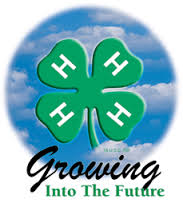 Alameda County 4-H Office (http://4halameda.ucanr.edu)224 West Winton Avenue, #134, Hayward, CA  94544 [Office] 510-670-5639Cheryl Fraser [Email] cyfraser@ucanr.edu [Cell] 510-205-9074May McMann [Email] mmcmann@ucanr.edu [Cell] 510-872-0355  May 31, 2016Program SupportTrainingsTreasurer in AugustClub Leaders Retreat on August 13, 2016Starting at 10:00 am, Lunch providedAlameda & Contra Costa combinedVolunteer Enrollment Coordinator in SeptBeginning 4-H for Volunteers - Registration
http://ucanr.edu/survey/survey.cfm?surveynumber=17878Sept 17 & 18, Oct 1, 2, & 15, Dec 10Fiscal (Cheryl)May 31, 2016 The following reports are due today:Inventory Form 6.2Proposed Budget Form 8.4 Annual Request to Access Club Program Fees from all clubs even if clubs do not charge a club fee (must be turned in with budget)Final Installment of Program fees are due today May 31, 2016. New PDF fillable Check Request Form Needs to be reviewed and approved it will be posted on the website.August 31, 2016 The following reports are due:Annual Financial Report Form 6.3Year End Club Peer Review Report Form 8.5Year End Club Peer Review Checklist Form 8.6Outreach Methods Documentation Form or ongoing input online.Facility Use (May)	Remember to use the correct program year survey.Outreach (Cheryl)Record your Outreach activities as they happen at http://ucanr.edu/outreach or turn in the form on August 31, 2015EnrollmentTo Do: Decide on a date when 4honline 2016/2017 may begin. This should be after the 4-H Staff receive a preliminary project list, description of project and volunteer leader(s)Preliminary project list is a list that includes returning projects and removal of projects that will not be offered in the 2016/2017 year. New projects may be added when announced to the club and 4-H Staff.Member Project Update: Club Leaders, VEC or 4-H Families should update member’s & leader’s projects in 4honline. Active Enrollment: 792 Youth, 320 AdultRecognitionEmeryville 4-H Club receives City Resolution The Emeryville 4-H Club was recognized for our inception, year anniversary and community service with a city resolution by the Emeryville Mayor Diane Martinez at the Emeryville City Council meeting on March 1st.  Our four youth officers will speak at the meeting to thank the city council. Exciting for all!Congratulations to Angela Richards – California Diamond Clover Award winner. The California Diamond Clover is the highest achievement for which a 4-H youth member is recognized.  All youth members who achieve the requirements are eligible to receive this award.  Awardees receive the California Diamond Clover Pin or Necklace Charm, a certificate and a recognition letter from the Associate Director of 4-H Program and Policy.